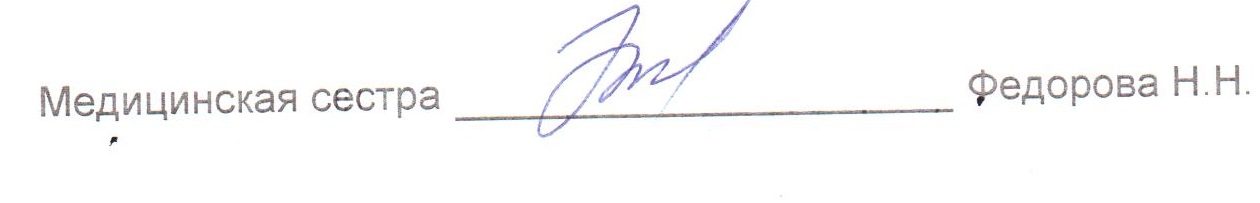 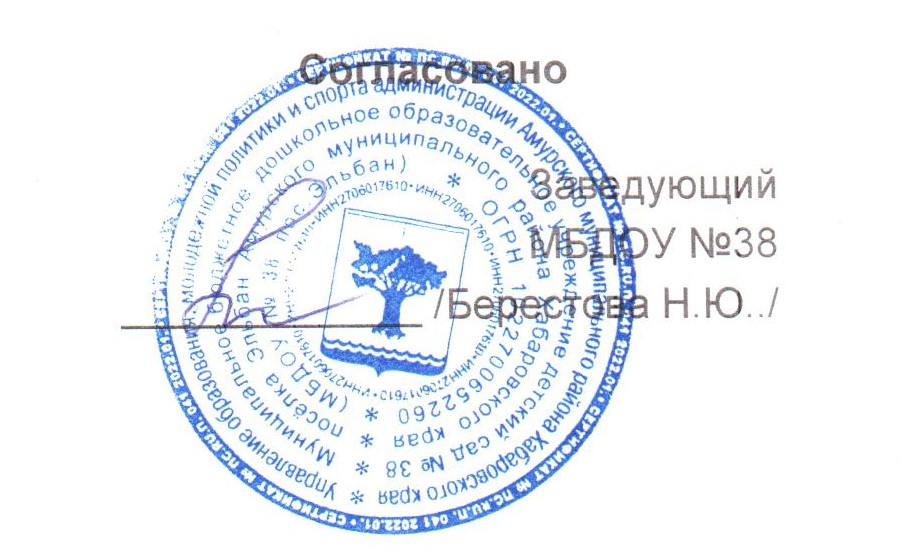 МЕНЮМЕНЮМЕНЮМЕНЮ15 апреля 2024 г.15 апреля 2024 г.15 апреля 2024 г.15 апреля 2024 г.15 апреля 2024 г.15 апреля 2024 г.15 апреля 2024 г.15 апреля 2024 г.15 апреля 2024 г.Ясли 12 часовЯсли 12 часовЯсли 12 часовЯсли 12 часовЯсли 12 часовЯсли 12 часовЯсли 12 часовЯсли 12 часовЯсли 12 часовЯсли 12 часовЯсли 12 часовЯсли 12 часовЯсли 12 часовЯсли 12 часовЯсли 12 часовСбор-
ник
рецеп-
турСбор-
ник
рецеп-
тур№
техн.
картыНаименование блюдаНаименование блюдаНаименование блюдаНаименование блюдаВыходВыходХимический составХимический составХимический составХимический составХимический составХимический составЭнерге-
тическая
ценность,
ккалВита-
мин
С, мгСбор-
ник
рецеп-
турСбор-
ник
рецеп-
тур№
техн.
картыНаименование блюдаНаименование блюдаНаименование блюдаНаименование блюдаВыходВыходБелки, гБелки, гЖиры, гЖиры, гЖиры, гУгле-
воды, гЭнерге-
тическая
ценность,
ккалВита-
мин
С, мгЗавтракЗавтракЗавтракЗавтракЗавтракЗавтракЗавтракЗавтракЗавтракЗавтракЗавтракЗавтракЗавтракЗавтракЗавтракЗавтракЗавтрак20082008189КАША РИСОВАЯ МОЛОЧНАЯ
ЖИДКАЯКАША РИСОВАЯ МОЛОЧНАЯ
ЖИДКАЯКАША РИСОВАЯ МОЛОЧНАЯ
ЖИДКАЯКАША РИСОВАЯ МОЛОЧНАЯ
ЖИДКАЯ1501503,63,66,66,66,620,81180,42008200813МАСЛО (ПОРЦИЯМИ)МАСЛО (ПОРЦИЯМИ)МАСЛО (ПОРЦИЯМИ)МАСЛО (ПОРЦИЯМИ)55004,14,14,1037020082008ХЛЕБ ПШЕНИЧНЫЙХЛЕБ ПШЕНИЧНЫЙХЛЕБ ПШЕНИЧНЫЙХЛЕБ ПШЕНИЧНЫЙ30302,22,20,20,20,214,669020122012395КОФЕЙНЫЙ НАПИТОК С МОЛОКОМКОФЕЙНЫЙ НАПИТОК С МОЛОКОМКОФЕЙНЫЙ НАПИТОК С МОЛОКОМКОФЕЙНЫЙ НАПИТОК С МОЛОКОМ1501502,32,32,32,32,311,3760,4ИтогоИтогоИтогоИтогоИтогоИтогоИтого3353358,18,113,213,213,246,73000,8II ЗавтракII ЗавтракII ЗавтракII ЗавтракII ЗавтракII ЗавтракII ЗавтракII ЗавтракII ЗавтракII ЗавтракII ЗавтракII ЗавтракII ЗавтракII ЗавтракII ЗавтракII ЗавтракII Завтрак20082008СОК ФРУКТОВЫЙСОК ФРУКТОВЫЙСОК ФРУКТОВЫЙСОК ФРУКТОВЫЙ1001000,20,20,10,10,17,1320ИтогоИтогоИтогоИтогоИтогоИтогоИтого1001000,20,20,10,10,17,1320ОбедОбедОбедОбедОбедОбедОбедОбедОбедОбедОбедОбедОбедОбедОбедОбедОбед2008200862САЛАТ ДАЛЬНЕВОСТОЧНЫЙ ИЗ
МОРСКОЙ КАПУСТЫСАЛАТ ДАЛЬНЕВОСТОЧНЫЙ ИЗ
МОРСКОЙ КАПУСТЫСАЛАТ ДАЛЬНЕВОСТОЧНЫЙ ИЗ
МОРСКОЙ КАПУСТЫСАЛАТ ДАЛЬНЕВОСТОЧНЫЙ ИЗ
МОРСКОЙ КАПУСТЫ30300,40,41,91,91,90,7301,12008200895СУП ИЗ ОВОЩЕЙ С ГОВЯДИНОЙ И
СМЕТАНОЙСУП ИЗ ОВОЩЕЙ С ГОВЯДИНОЙ И
СМЕТАНОЙСУП ИЗ ОВОЩЕЙ С ГОВЯДИНОЙ И
СМЕТАНОЙСУП ИЗ ОВОЩЕЙ С ГОВЯДИНОЙ И
СМЕТАНОЙ1501502,12,19,59,59,510,41186,920122012317МАКАРОННЫЕ ИЗДЕЛИЯ
ОТВАРНЫЕМАКАРОННЫЕ ИЗДЕЛИЯ
ОТВАРНЫЕМАКАРОННЫЕ ИЗДЕЛИЯ
ОТВАРНЫЕМАКАРОННЫЕ ИЗДЕЛИЯ
ОТВАРНЫЕ1101104,54,54,34,34,328,7162020082008284ТЕФТЕЛИ ИЗ ГОВЯДИНЫ  В
ТОМАТНОМ СОУСЕТЕФТЕЛИ ИЗ ГОВЯДИНЫ  В
ТОМАТНОМ СОУСЕТЕФТЕЛИ ИЗ ГОВЯДИНЫ  В
ТОМАТНОМ СОУСЕТЕФТЕЛИ ИЗ ГОВЯДИНЫ  В
ТОМАТНОМ СОУСЕ60/2060/207,97,911,211,211,27,61551,520082008К/КХЛЕБ РЖАНО-ПШЕНИЧНЫЙХЛЕБ РЖАНО-ПШЕНИЧНЫЙХЛЕБ РЖАНО-ПШЕНИЧНЫЙХЛЕБ РЖАНО-ПШЕНИЧНЫЙ40402,62,60,50,50,517,2800к/кк/кк/кКОМПОТ ИЗ СМЕСИ СУХОФРУКТОВКОМПОТ ИЗ СМЕСИ СУХОФРУКТОВКОМПОТ ИЗ СМЕСИ СУХОФРУКТОВКОМПОТ ИЗ СМЕСИ СУХОФРУКТОВ15015011,6470ИтогоИтогоИтогоИтогоИтогоИтогоИтого56056017,517,527,427,427,476,25939,5ПолдникПолдникПолдникПолдникПолдникПолдникПолдникПолдникПолдникПолдникПолдникПолдникПолдникПолдникПолдникПолдникПолдник212212531СНЕЖОКСНЕЖОКСНЕЖОКСНЕЖОК1501506644422102020082008ПЕЧЕНЬЕ САХАРНОЕ ВЫСШ СОРТПЕЧЕНЬЕ САХАРНОЕ ВЫСШ СОРТПЕЧЕНЬЕ САХАРНОЕ ВЫСШ СОРТПЕЧЕНЬЕ САХАРНОЕ ВЫСШ СОРТ30301,41,41,81,81,814780ИтогоИтогоИтогоИтогоИтогоИтогоИтого1801807,47,45,85,85,8361800УжинУжинУжинУжинУжинУжинУжинУжинУжинУжинУжинУжинУжинУжинУжинУжинУжин20082008306ГОЛУБЦЫ ЛЕНИВЫЕГОЛУБЦЫ ЛЕНИВЫЕГОЛУБЦЫ ЛЕНИВЫЕГОЛУБЦЫ ЛЕНИВЫЕ1601606,16,19,59,59,511,920119,120082008371СОУС СМЕТАННЫЙСОУС СМЕТАННЫЙСОУС СМЕТАННЫЙСОУС СМЕТАННЫЙ20200,30,30,60,60,61,3130к/кк/кк/кЧАЙ С ЛИМОНОМЧАЙ С ЛИМОНОМЧАЙ С ЛИМОНОМЧАЙ С ЛИМОНОМ1501500,10,10,231020082008ХЛЕБ ПШЕНИЧНЫЙХЛЕБ ПШЕНИЧНЫЙХЛЕБ ПШЕНИЧНЫЙХЛЕБ ПШЕНИЧНЫЙ30302,22,20,20,20,214,6690ИтогоИтогоИтогоИтогоИтогоИтогоИтого3603608,78,710,310,310,32831419,1ВсегоВсегоВсегоВсегоВсегоВсегоВсегоВсегоВсего3,93,946,846,846,8194141929,4